SOCIAL SCIENCES FACULTY COUNCIL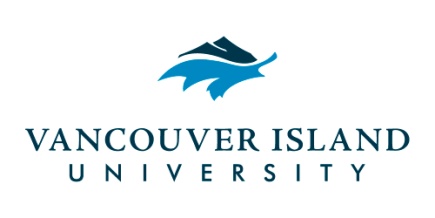 Friday, October 21, 201610:00 – 11:30 a.m.Bldg. 250, Room 308Minutes of the MeetingAttendance:AURORA Presentation – Elfie SmithThis information below was provided to us:BackgroundProject A.U.R.O.R.A. (an acronym for A Unified Renewal of Related Applications, herein referred to as AURORA) is an enterprise-wide change to Vancouver Island University’s (VIU) core support systems and business processes.Limitations with the university’s legacy systems and associated business processes supporting Finance, Human Resources & Payroll, the Student System, Information Technology, and a variety of related business processes and applications have reached the point whereby they have become a barrier to fulfilling the university’s vision and achieving its Academic Plan.  AURORA will address this, and position these support functions to help facilitate the achievement of VIU’s vision and plan. Although the project involves a significant amount of technology, AURORA is not just a technology project.  Rather, it is a project that will change and enhance VIU’s ability to deliver in many significant areas, and ultimately enhance the student experience.  Technology will be a part of how this is accomplished.AURORA will be conducted via a structured project and change management process, aligned with the VIU project management office (PMO) guidelines.Ralph Nilson is Executive Sponsor for this project with Dave Witty and Shelley Legin as Co-Sponsors.Presentation ObjectiveParticipants will gain a detailed understanding of the reasons for undertaking AURORA, the benefits that the project will achieve, and what to expect over the coming months as the project moves into full swing.Elfie states that your input is welcomed and encouraged.  As things will change for us, training and skills development opportunities will be provided to us.For further information, please refer to viu.ca/project-auroraApproval of AgendaMOTION:  Lafrenière/HopwoodThat the agenda for this meeting be approved.	CARRIEDApproval of Minutes MOTION:  Martin/TajThat the minutes from the October 7, 2016 Faculty Council be approved.	CARRIEDPSYC Honours Program Proposal – Deborah MathesonMOTION:  Matheson/TajTo approve the PSYC Honours Program Proposal.CARRIEDChair’s ReportJohn will be on holiday beginning today and back in the office on November 2, 2016Reports:Governance Practices – Alan GilchristThe Social Sciences Bylaw change is moving forward to Senate.Student Reps – Amanda Inglis and Imtiaz TajThe Social Sciences student clubs are very active this year.  There is a Halloween Bash for students on Thursday, October 27.The Criminology Student Club will be having a bowling social. November 10 will be a Beer and Burger as a fundraiser for the Arizona field school. Every Tuesday from 11 until 2, there is a pizza fundraiser in the atrium of bldg 356.  This is a fundraiser for the Arizona field school and will run until December.November 10 is also the grad school information night.Education Standards – Alan GilchristAlan is the Social Sciences rep on Ed Standards.  There is a proposal moving through requesting another day be added to the current study day after Thanksgiving.  Including the weekend and stat holiday, this will give the students 5 days break.  Alan has asked that we bring this item up at the next SSFC for discussion.  Some at Faculty Council mentioned that the Thanksgiving weekend is too early in the semester for a break, and Alan confirmed that the proposal going through Ed Standards if only for the extra day attached to the Thanksgiving weekend.  Each time a day’s break is added to the calendar, this time is made up at the end of the semester, and depending on when Christmas falls, this could be problematic.Motion to adjourn:  Lafrenière/HopwoodCARRIEDNext meeting November 4, 2016 in room 308, bldg 250 (Faculty of Management bldg).Voting MembersPresentRegretsJohn Black	Dean and ChairPam Shaw	Vice-Chair/Director, Community PlanningColleen McVeigh 	Chair, AnthropologyBeth McLin	Chair, CriminologyHannah Wilson via Alan Gilchrist	Chair, GeographyLaura Suski	Chair, Global StudiesMaureen Okun 	Chair, Liberal StudiesCarolyn Swanson	Chair, PhilosophyAlex Netherton	Chair, Political StudiesDeborah Matheson 	Chair, PsychologySylvie Lafrenière 	Chair, SociologyRobert Riggan  (one vote between the three advisors)	B.A. AdvisorLynda Patterson	B.A. AdvisorAndrea Martin                                                                                 B.A. AdvisorDarren Hannesson	Member at LargeDave Hopwood	Member at LargeDeanna McNaught	Member at LargeTasha Scott	Member at LargeJeff Nicol	Member at LargeAmanda Inglis (CRIM)	Student RepresentativeImtiaz Taj (PSYC)	Student Representative1616Quorum = 10    1616RecorderDeanna McNaught	Assistant to the DeanGuests:Elfie Smith, Chief Transformation Manager for AURORA ProjectGuests:Elfie Smith, Chief Transformation Manager for AURORA ProjectGuests:Elfie Smith, Chief Transformation Manager for AURORA Project